关于2020/2021学年老生学费、住宿费等缴费的通知各二级学院：为了做好新学年收费工作，学院将通过农业银行掌上银行收取2018、2019级学生学费、住宿费等费用，现就有关事项通知如下。1.收费项目及标准（1）学费：艺术类专业6500元，非艺术类专业5000元；（2）住宿费：780元、880元、1000元、1080元的50%，即390元、440元、500元、540元（另50%抵扣了2019/2020学年春季学期住宿费）；（3）大学生医保费（自愿缴纳原则）：280元。2.缴费方式2020/2021学年学院2018、2019级学生一律采用农业银行掌上银行支付，其中大学生医保费根据需求自主选择是否缴费。3.缴费时间2020年8月20日- 2020年9月6日 ，学生自主登陆农业银行掌上银行支付。4.缴费操作流程手机下载农业银行掌上银行APP，具体操作见下面链接或附件：掌银缴费操作方法（请各位学生按照系统提示进行操作）。https://www.meipian9.cn/33skbqp5?share_depth=2&user_id=ohbsluKkhmV9ozfF5wDN8bYH36sQ&sharer_id=ojq1tt4E_ZG0tVz1mx3avysegZVg&first_share_to=singlemessage&s_uid=56132964&first_share_uid=64254112&share_user_mpuuid=f9e9899b9201dc0555ad9c52628da7b9&share_source=singlemessage联系人：兰慧老师，联系电话：027-84803791，QQ：410754537特此通知附件1：掌银缴费操作方法附件2：关于确定2021年度城乡居民医保个人缴费标准的通知财务处2020年8月19日附件：掌银缴费操作方法方法一（推荐）使用农行掌银扫描二维码直达缴费入口缴费第一步：打开农行掌银，点击右上角的“扫一扫”，扫描下方二维码，可以直达缴费页面。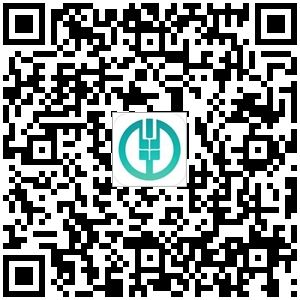 第二步：输入个人信息：姓名和身份证号；根据个人意愿，在“缴纳医保”一栏选择是否缴纳医保，然后点击“下一步”。　　此时系统会提示输入掌银登陆密码，或者按指纹，或者刷脸。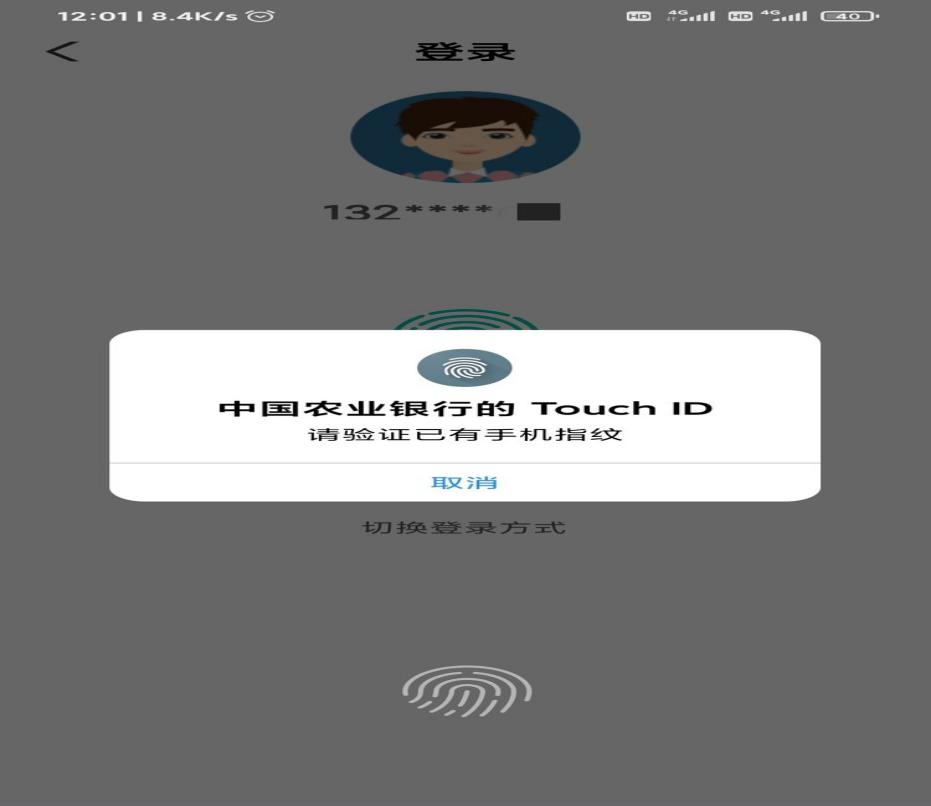 第三步：此时掌银会显示缴费总金额、学生个人信息和费用明细。如果上一步中，在“缴纳医保”一栏选择了“是”，则明细中会出现“2020-2021 代收医保费”，否则就没有。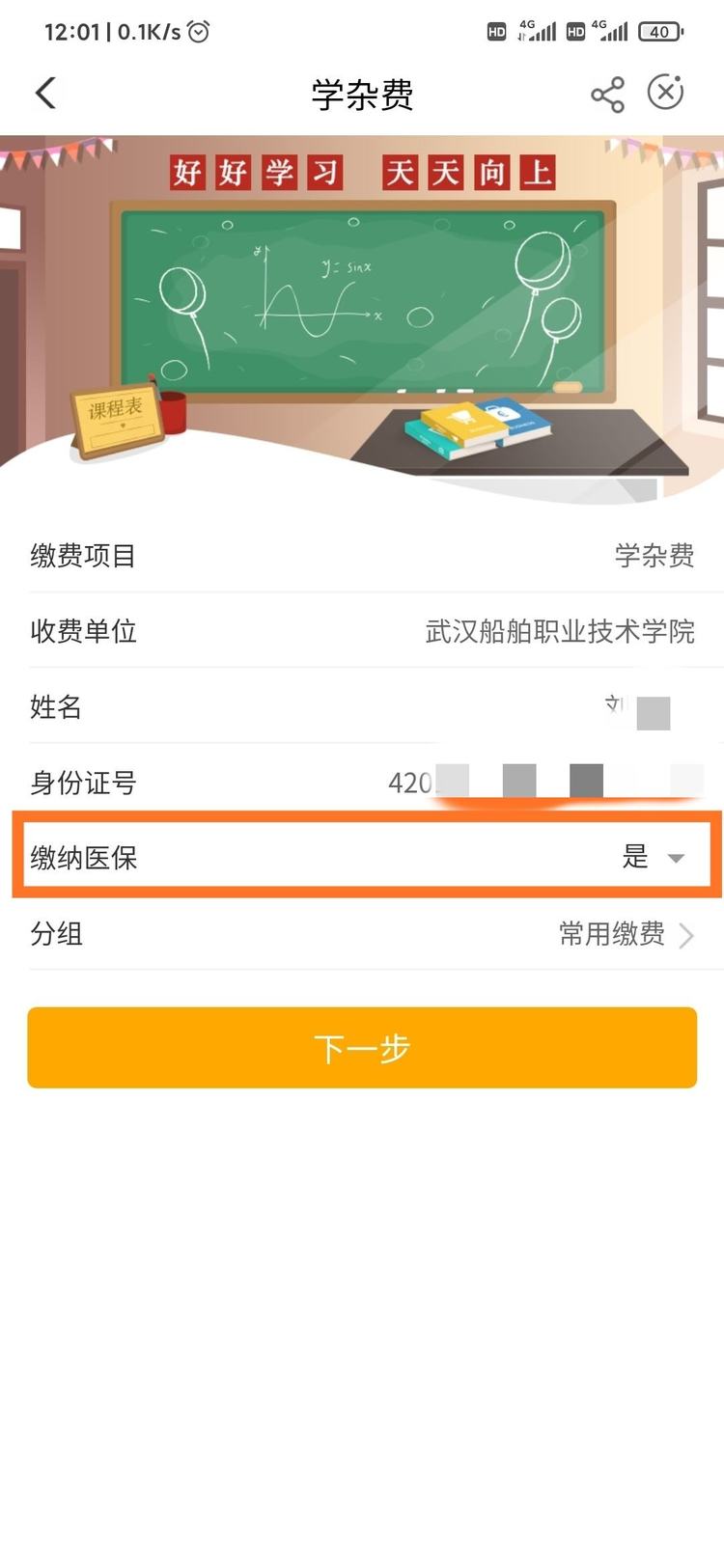 第四步：请确认缴费信息后点击右下角的“缴费”。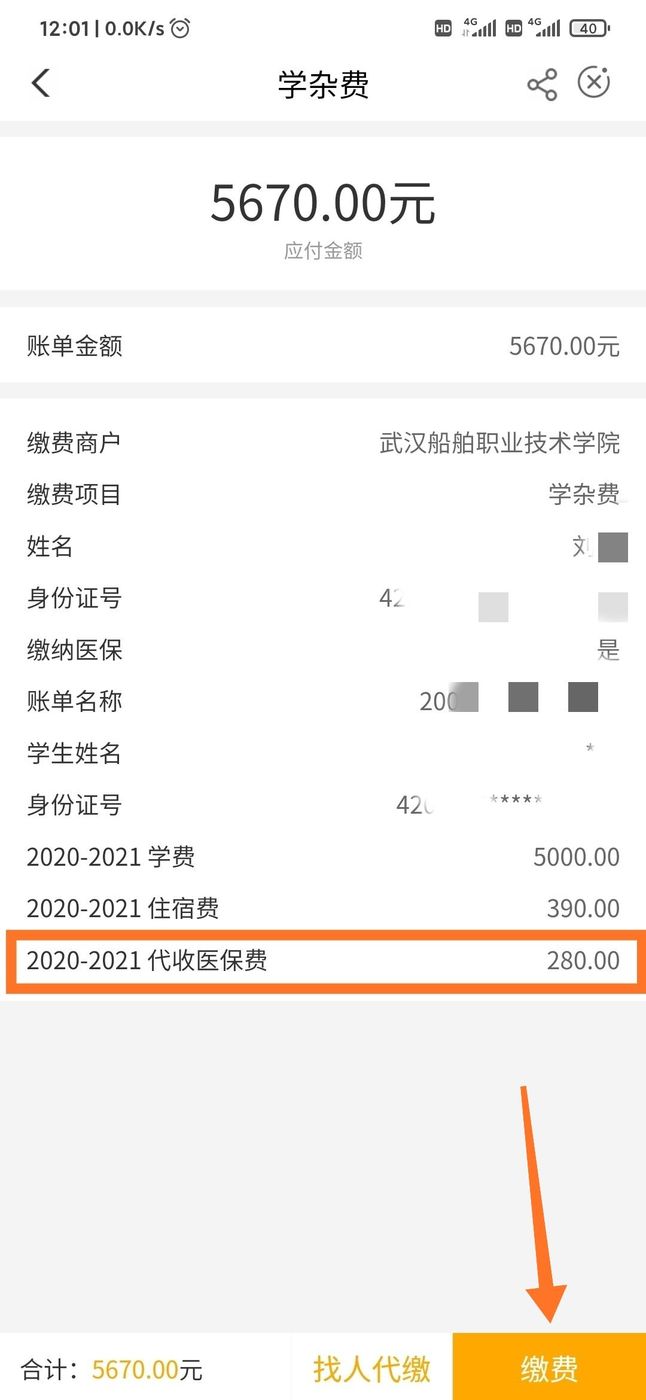 第五步：点击下方的“确定”后进入付款界面；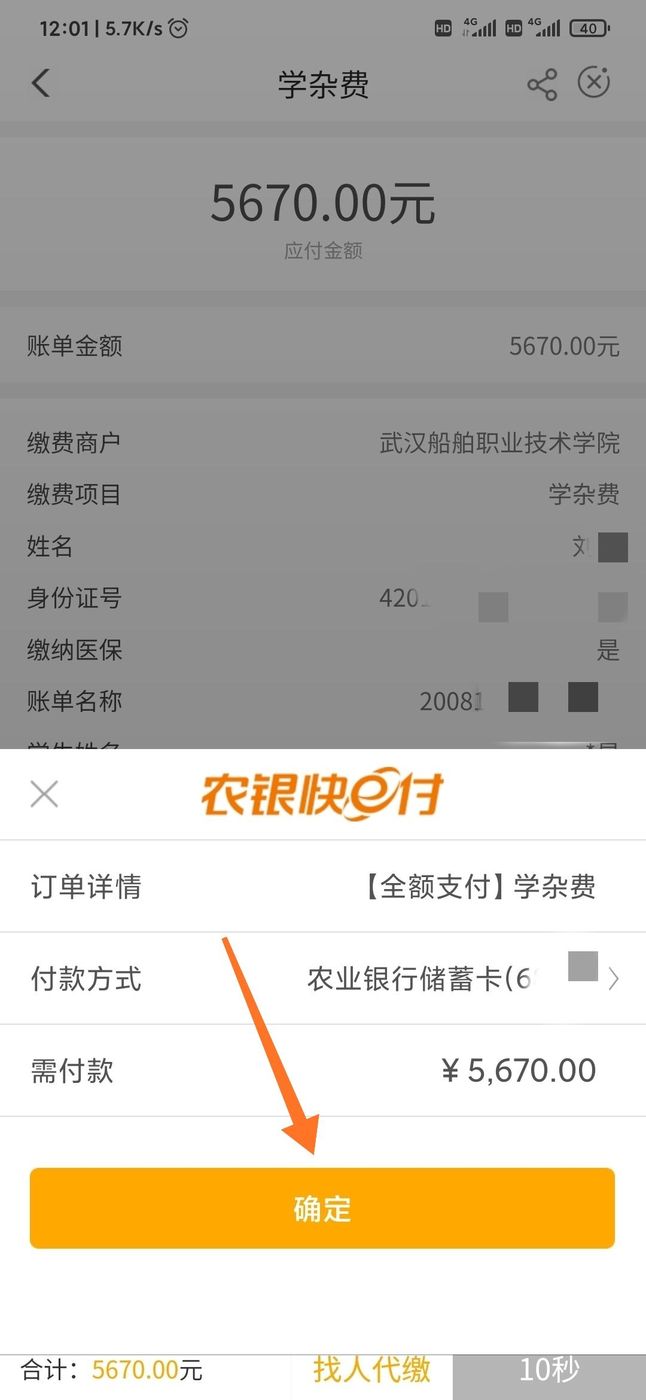 第六步：输入银行卡支付密码。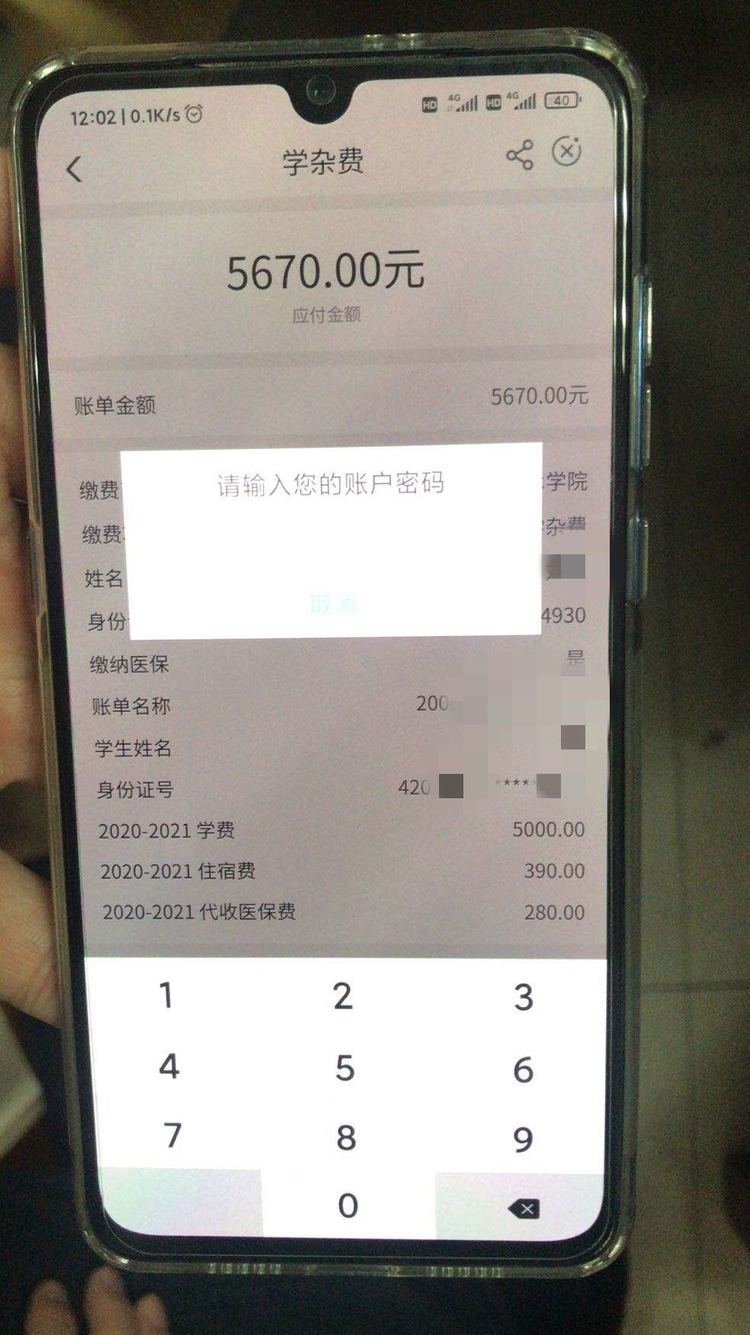 第七步： 请点击“确定”，进入下一界面，查看缴费是否成功（缴费操作完成（本界面的“交易成功”不代表缴费成功）。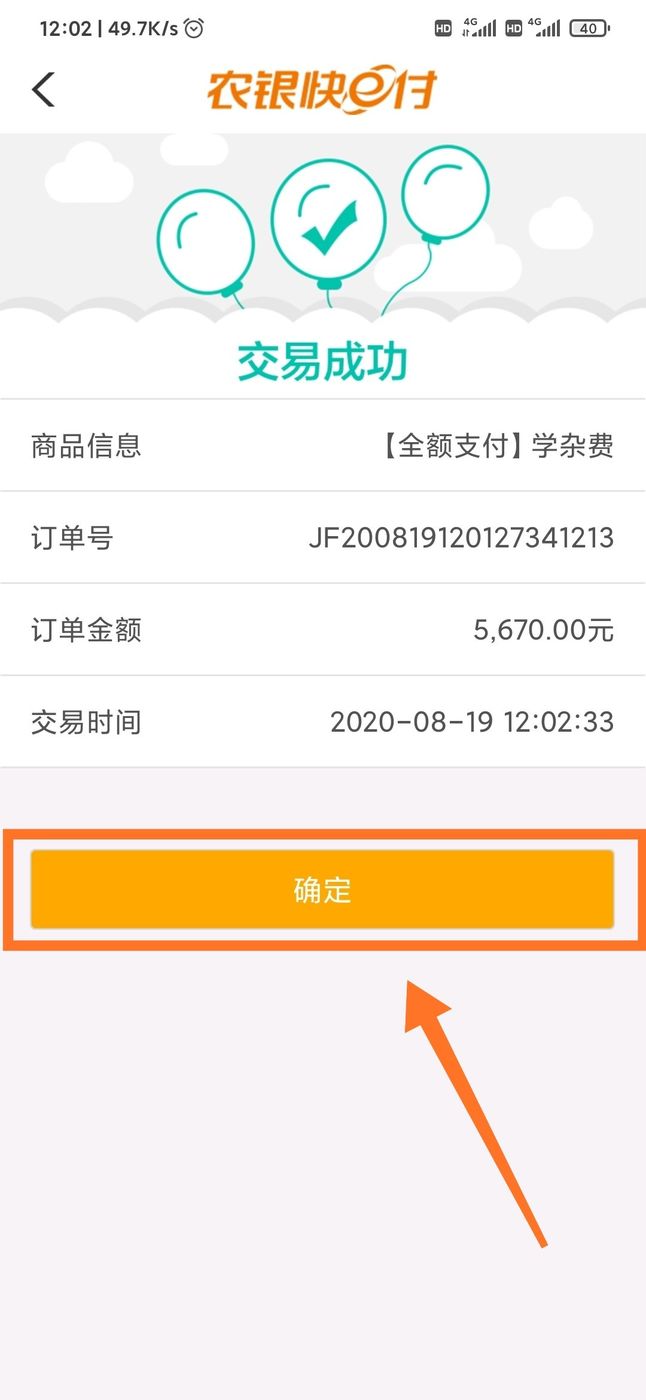 只有本界面提示“缴费申请已受理”，才表示已经从你的账户扣款，缴费成功。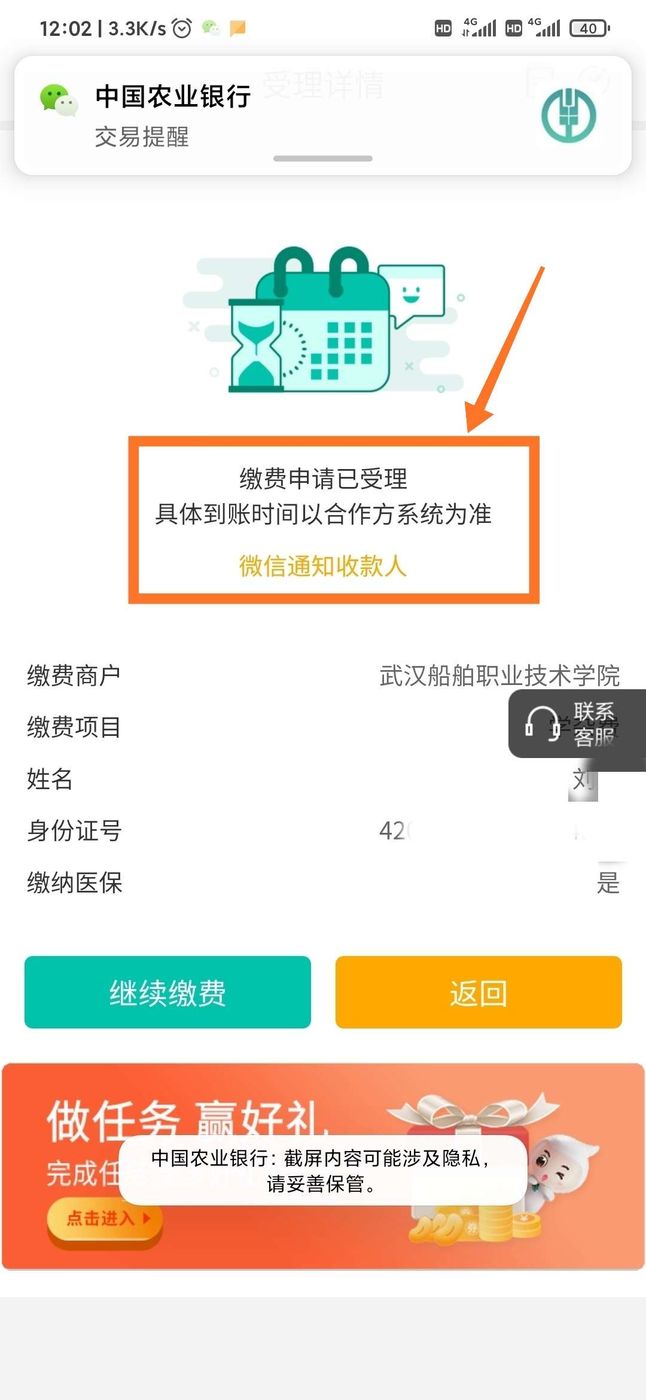 方法二（自行寻找缴费入口进行缴费）　　打开农行掌上银行，点击下方的“生活”；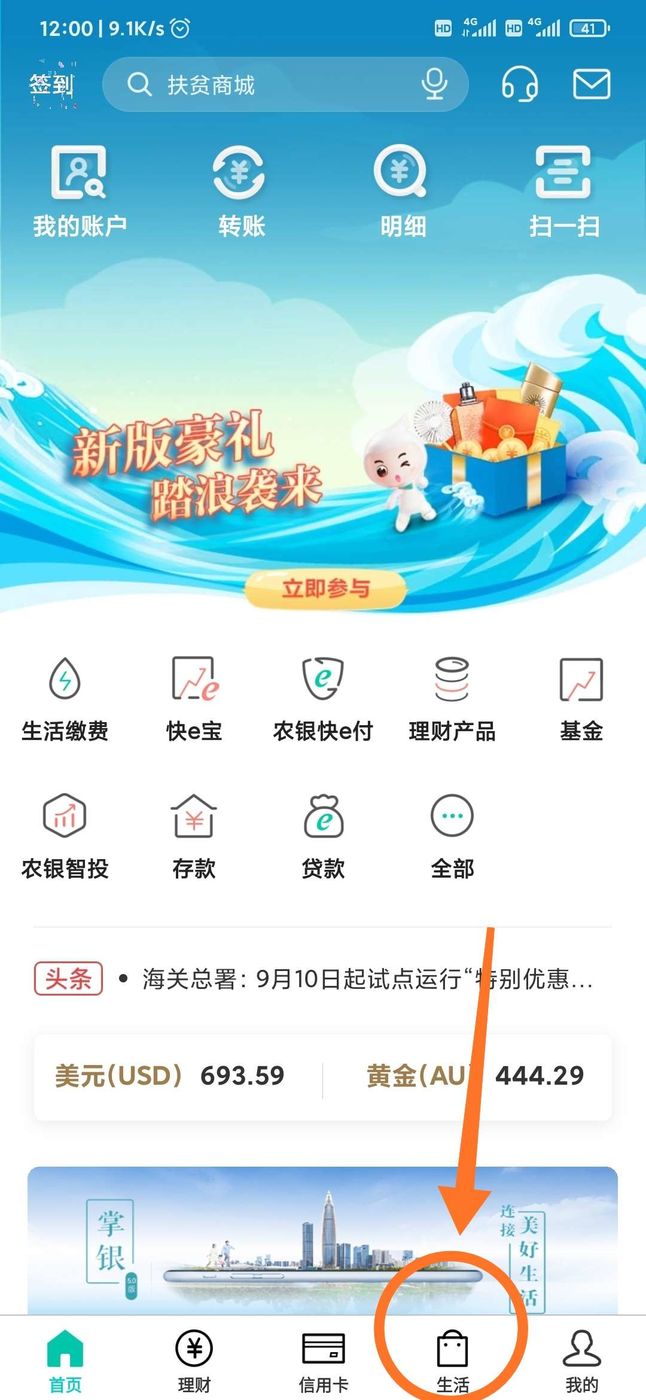 　　点击上方的“生活缴费”；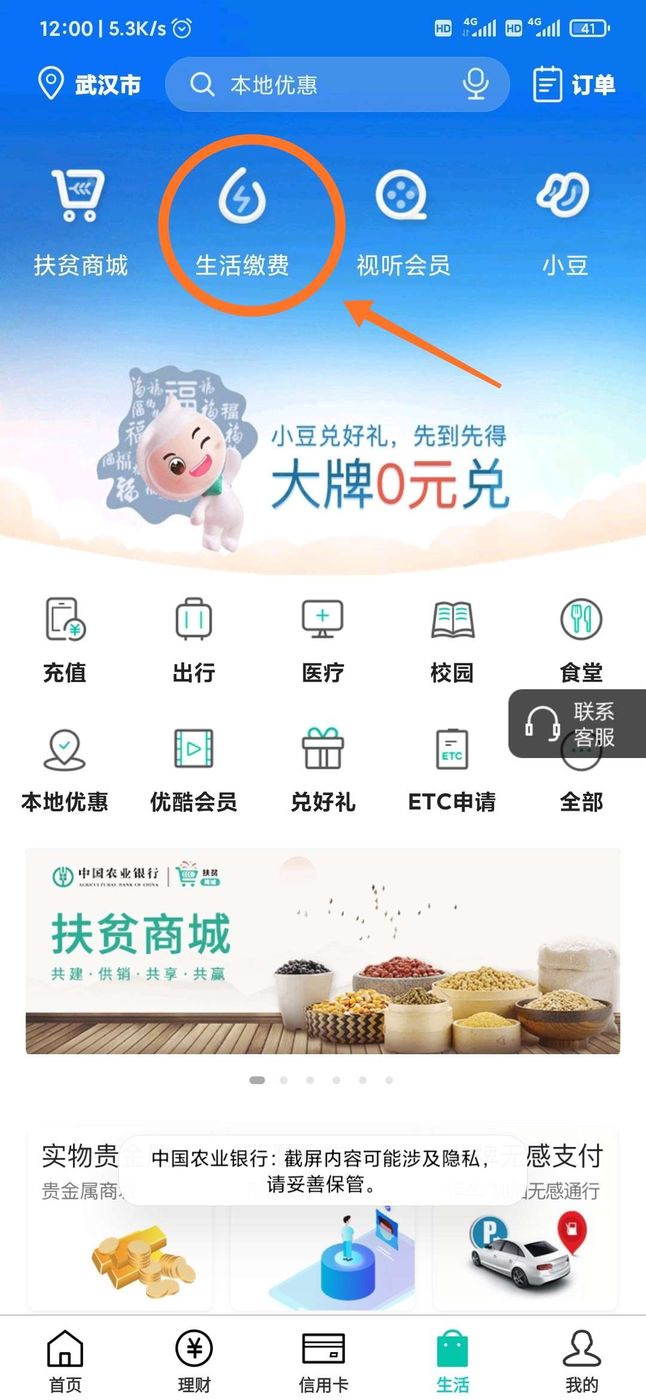 点击下方的“学杂费”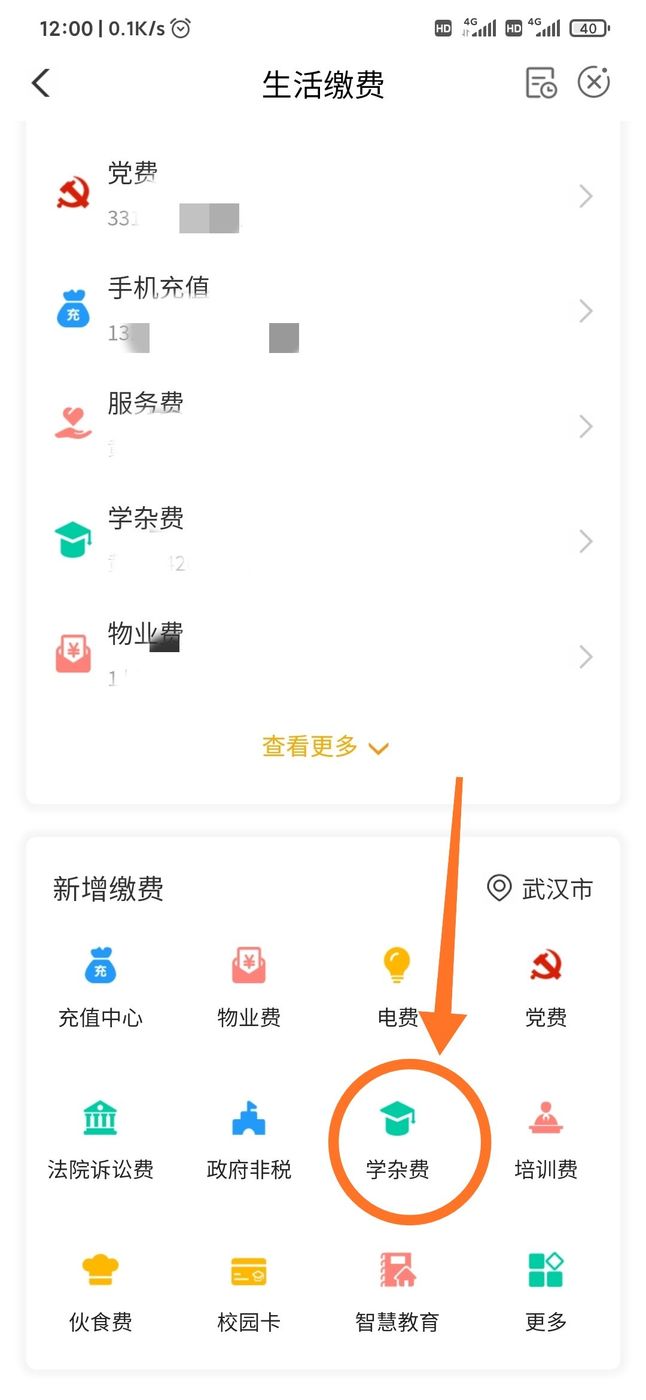 在学校列表里找到“武汉船舶职业技术学院”，并点击进入缴费页面；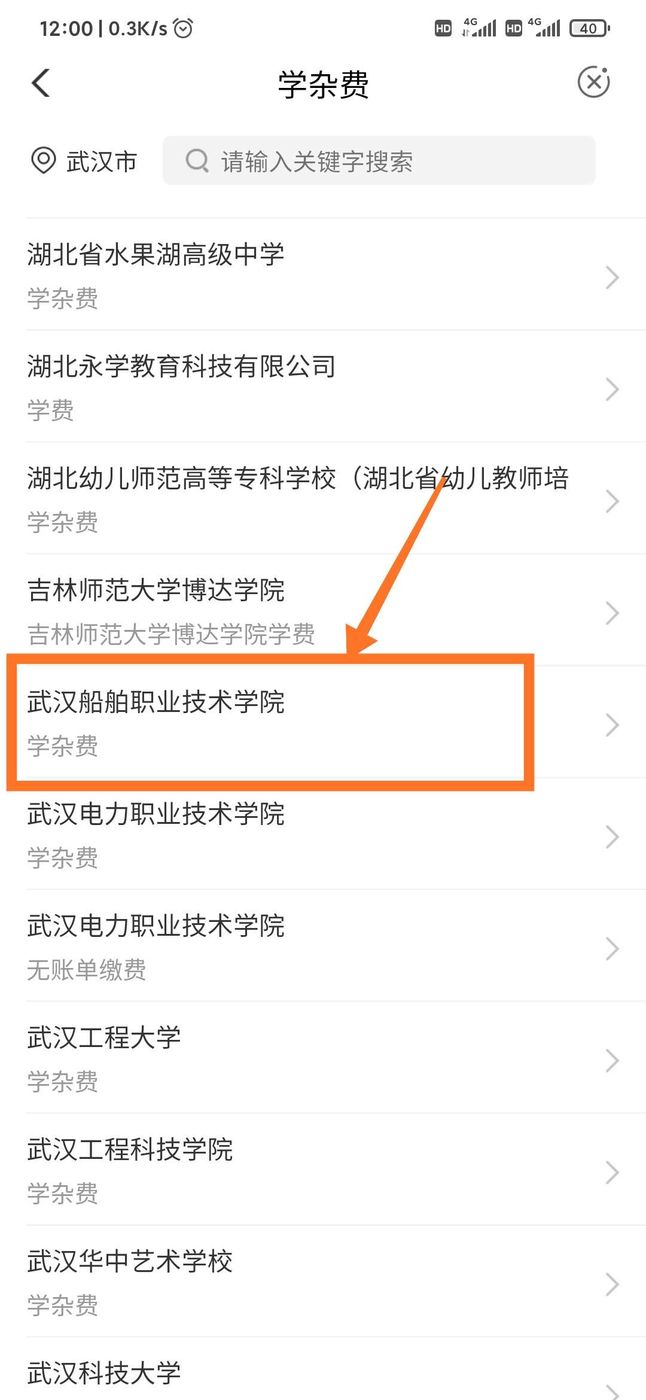 余下步骤与方法一相同；　　如有问题，可与辅导员或财务处联系027-84803791，也可联系农行工作人员，电话027-84766815。